Prezydent Miasta Pruszkowa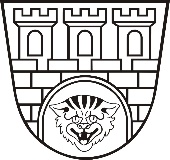 Zarządzenie nr     /2021Prezydenta Miasta Pruszkowaz dnia 16 marca 2021 r.w sprawie zmiany sposobu pracy i obsługi interesantóww Urzędzie Miasta PruszkowaNa podstawie § 33 ust. 3 ustawy z dnia 8 marca 1990 roku o samorządzie gminnym (t.j. Dz. U. z 2020 r. poz. 713 ze zm.) w związku z § 21 Rozporządzenia Rady Ministrów z dnia 26 lutego 2021 roku w sprawie ustanowienia określonych ograniczeń, nakazów i zakazów 
w związku z wystąpieniem stanu epidemii (Dz. U. z 2021 r. poz. 447), zarządzam co następuje:§ 1W związku z wystąpieniem stanu epidemii, wywołanym zakażeniami wirusem SARS-CoV-2, w trosce o zdrowie i bezpieczeństwo mieszkańców oraz pracowników Urzędu Miasta Pruszkowa (zwanym dalej „UM”), od dnia 17 marca 2021 roku do odwołania, ulega zmianie sposób obsługi interesantów w budynku UM przy ul. Kraszewskiego 14/16 w Pruszkowie, 
w budynku Urzędu Stanu Cywilnego (zwanym dalej „USC”) mieszczącym się na pl. JP II 1 
w Pruszkowie oraz w Punkcie Obsługi Mieszkańców (zwanym dalej „POM”) 
przy ul. Sienkiewicza 2 w Pruszkowie, w zakresie określonym w niniejszym zarządzeniu.§ 2Ograniczone zostaje osobiste zgłaszanie się interesantów do UM jedynie do spraw 
pilnych, wcześniej umówionych telefonicznie lub drogą elektroniczną (e-mail: kancelaria@miasto.pruszkow.pl lub platforma e-Puap).W budynku UM będzie otwarte jedno wejście, znajdujące się z tyłu budynku od strony parkingu Urzędu – z podjazdem dla osób niepełnosprawnych.Kasa UM będzie zamknięta.Wejściem od strony parkingu można będzie zgłosić się także na umówione wcześniej spotkanie w sprawach obywatelskich i meldunkowych.Obsługa interesantów w sprawach pilnych, wymagających osobistego stawiennictwa, będzie się odbywała z zachowaniem obostrzeń sanitarnych, jedynie w części parteru budynku UM, w wyznaczonych miejscach.Pozostała część budynku UM nie będzie dostępna dla interesantów.§ 3W budynku USC interesanci przyjmowani będą z zachowaniem obostrzeń sanitarnych, tylko w sprawach dotyczących rejestracji urodzeń oraz zgonów.W pozostałych sprawach pilnych wymagany jest kontakt telefoniczny lub elektroniczny 
za pośrednictwem poczty lub platformy e-Puap.§ 4W POM, interesanci będą obsługiwani z zachowaniem obostrzeń sanitarnych, w następują-cych godzinach:poniedziałek: 700 – 1500wtorek – środa: 800 – 1600czwartek: 1000 – 2000piątek: 1000 – 1600.§ 5Wykonanie zarządzenia powierza się Sekretarzowi Miasta.§ 6Traci moc Zarządzenie nr 253/2020 Prezydenta Miasta Pruszkowa z dnia 15 grudnia 2020 r. 
w sprawie zmiany sposobu pracy i obsługi interesantów w Urzędzie Miasta Pruszkowa.§7Zarządzenie podlega publikacji w Biuletynie Informacji Publicznej oraz na stronie internetowej Urzędu Miasta Pruszkowa, a także przez wywieszenie ogłoszenia w siedzibie Urzędu Miasta Pruszkowa.§ 8Zarządzenie wchodzi w życie z dniem wydania.Prezydent Miasta PruszkowaPaweł Makuch